Consorzio 6 Toscana Sud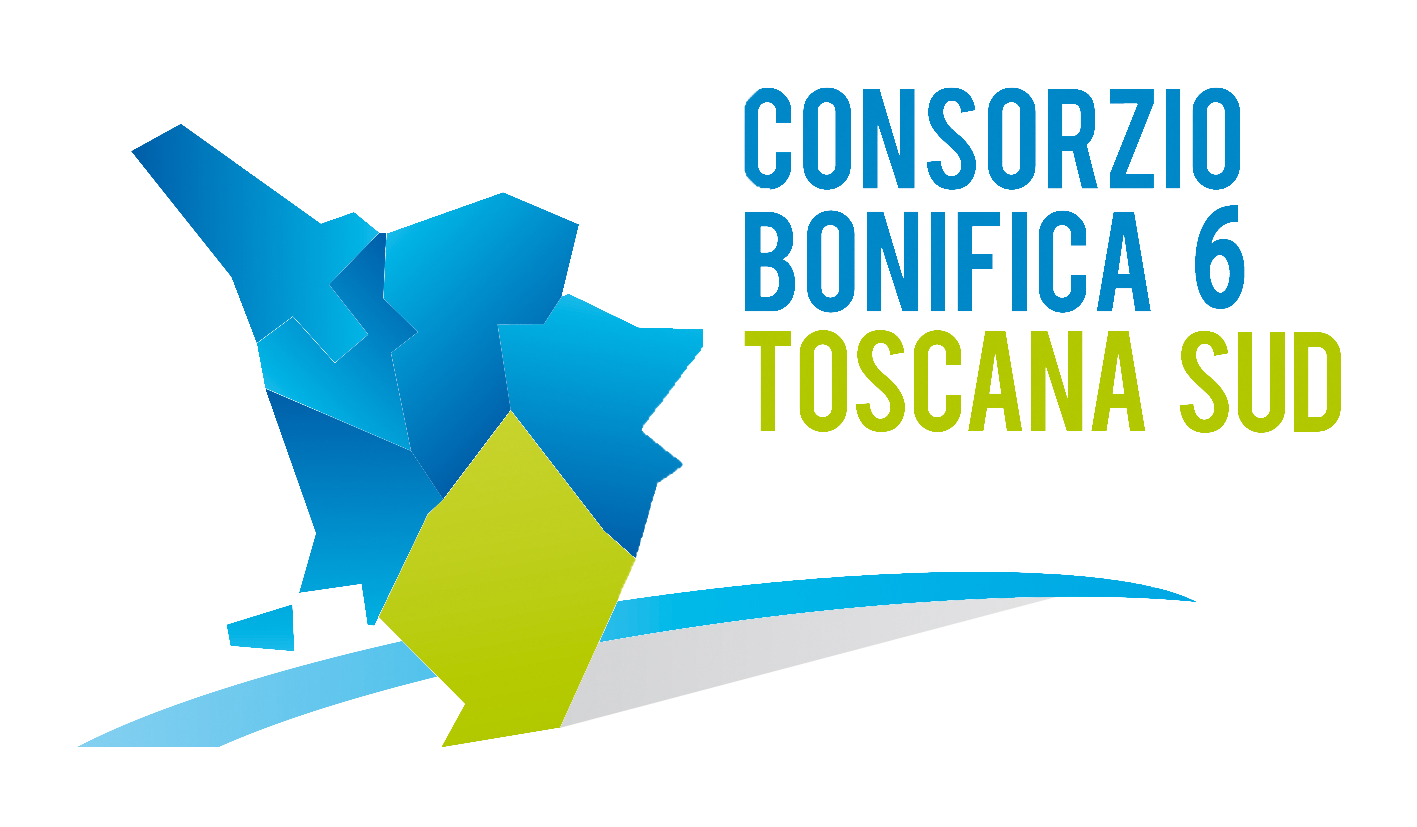 Viale Ximenes n. 3 – 58100 Grosseto- tel. 0564.22189bonifica@pec.cb6toscanasud.it-www.cb6toscanasud.it Codice Fiscale  01547070530  DIRETTORE GENERALEDecreto  N. 215    –  Data Adozione  31/12/2015     Atto Pubblicato su Banca Dati escluso/i allegato/i OGGETTO: Nomina del responsabile per la trasparenza ai sensi dell’art. 43 co. 1 del d.lgs. 33/2013 e del responsabile per la prevenzione della corruzione di cui all’art. 1 co. 7 della legge 6 novembre 2012 n. 190 (Disposizioni per la prevenzione e la repressione della corruzione e dell’illegalità nella pubblica amministrazione)  Numero proposta:   -DECRETO DEL DIRETTORE GENERALE N. 215 DEL 31/12/2015   L’anno duemilaquindici il giorno 31 (trentuno)  del mese di dicembre alle ore 11,00 presso la sede del Consorzio in Grosseto, viale Ximenes n. 3IL DIRETTORE GENERALEVista  27.12.2012 n. 79 ed in particolare l’Art. 21 che affida la struttura operativa e tecnico amministrativa dell’Ente al Direttore Generale, con il compito di organizzarla e controllarla;  Visto il Decreto del Presidente n. 223 del 22 Gennaio 2015 con il quale è stato assunto l’Arch. Fabio Zappalorti, con la qualifica di Direttore Generale del Consorzio 6 Toscana Sud, a far data dal 01 Febbraio 2015; Visto il vigente Statuto Consortile, approvato con deliberazione n. 6 dall’Assemblea consortile nella seduta n. 2 del 29/04/2015 (pubblicato sul B.U.R.T, Parte Seconda, n. 20 del 20/05/2015 Supplemento n. 78); Visto l’Art. 38 comma 1 dello Statuto Consortile che affida al Direttore Generale la struttura operativa e tecnico amministrativa definita dal piano di organizzazione variabile e l’Art. 38 comma 3 che individua tra le funzioni del Direttore Generale le seguenti:lettera b) organizza e controlla la struttura operativa e tecnico amministrativa;lettera j) assegna le mansioni che i dipendenti consortili devono svolgere nell’ambito della qualifica e dei contenuti del piano di organizzazione variabile;lettera q) nomina il responsabile per la trasparenza ai sensi dell’art. 43 co. 1 del d.lgs. 33/2013 ed il responsabile per la prevenzione della corruzione di cui all’art. 1 co. 7 della legge 6 novembre 2012 n. 190 (Disposizioni per la prevenzione e la repressione della corruzione e dell’illegalità nella pubblica amministrazione);Letto l’art. 39 dello Statuto Consortile che stabilisce che la struttura operativa e tecnico amministrativa contribuisce a dare impulso all’attività istituzionale dell’ente al fine di migliorare l’efficienza e l’efficacia dei servizi, e svolge, oltre ai compiti esplicitamente indicati, ogni altra attività comunque prevista dalla vigente normativa in materia e necessaria ad assicurare il regolare e più proficuo funzionamento del consorzio; Visto il vigente Piano di organizzazione variabile (POV) del Consorzio 6 Toscana Sud che individua l’articolazione della struttura operativa e tecnico amministrativa del consorzio in quattro aree operative ed un ufficio facente capo direttamente al Direttore Generale, a loro volta ripartiti nei relativi Settori e Sezioni;Richiamato il Decreto n. 205 del 22.12.2015 con il quale il Direttore Generale ha decretato l’assunzione a tempo determinato con decorrenza 01.01.2016 del Dott. Cagnani Carlo con funzioni di Direttore Area Amministrativa;Considerata l’esigenza di garantire il rispetto dei principi di efficienza, efficacia e trasparenza, nonché dei criteri di economicità della gestione;D E C R E T Adi nominare il Dott. Cagnani Carlo, con decorrenza 01.01.2016, responsabile per la trasparenza ai sensi dell’art. 43 co. 1 del d.lgs. 33/2013 e responsabile per la prevenzione della corruzione di cui all’art. 1 co. 7 della legge 6 novembre 2012 n. 190 (Disposizioni per la prevenzione e la repressione della corruzione e dell’illegalità nella pubblica amministrazione); di pubblicare il presente Decreto sul sito internet del Consorzio.		IL DIRETTORE GENERALE										  (Arch. Fabio Zappalorti)